Name: ____________________________________________________Date:  ________________________________________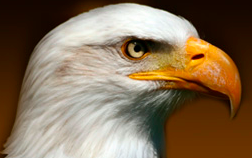 Eagle Nest Observations   Draw what you see.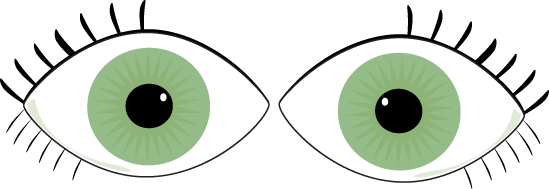 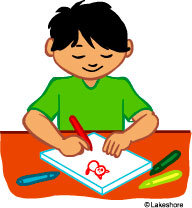 Write about what is happening.__________________________________________________________________________________________________________________What do you hear?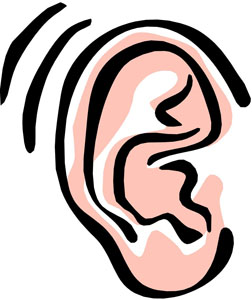 ?I wonder _________________________________________________________________________________________________________________________________________________________________________________________________________________________________________________________________________________________________________________________________________________